Дитина та музика 	Музика для дитини - світ радісних переживань. Щоб відкрити для неї двері у цей світ,треба розвивати у неї здібності і перш за все музичний слух nf емоційний відгук. Інакше музика не виконає своєї виховної функції. Якщо дорослий якомога ближче стискається зі світом дитинства. Якщо вони разом мріють, фантазують, сміються і грають,то діти відчуваючи цю близкість дорослого, відкривають їм свої таємниці, почуття та емоції. Як це прекрасно - знайомити дітей з музикою. Діти дуже люблять слухати.Треба більше і більше співати дітям без музичного супроводу, щоб вони не тільки слухали, але й розуміли, про що ця пісня, вслуховувались у звучання слів та словосполучень. 	Музика,як і художнє слово чи картина, повинна стати для дітей способом вираження почутів,настрою,Ідей.Слухання музики розвиває інтерес до неї,любов,розширює кругозор,підвищує музичне сприйняття.Музика для слухання буває вокального і інструментального.Це можуть бути пісні виконані батьками,чи музичні твори у грамзапису,ауді та відео записи.Для кращого запам”ятовування пісні,чи музичного твору,можна асоцціювати його з тим,що бачить дитина навкруг себе. Намалювати те, про що вона чула.Дуже гарно запам”ятовують діти пісні з мультфільмів, тому,що вони сприймають пісню образно, відносно того чи іншого героя.Батьки повинні вчити дитину любити пісню,насамперед народну пісню, тому що народна пісня має художньо-виховну цінність. Для розвитку ритмічного сприйняття треба користуватись музичними інструментами.Але в домашніх умовах це можуть бути такі предмети: ложки,палички, камінці,капронові пляшечки чи коробочки,яки наповнюють крупою,горохом,квасолею.І граючи на такому інструменті,дитина покращує виконання пісні,і одержує велике задоволення. 	Для розвитку танцювальних навичок потрібно як умога більше розвивати у дитини потребу в рухах.Давати можливість розвивати танцювальну творчість, щоб дитина одержувала максимум задоволення. 	Якщо музика визиватиме у вашої дитини позитивні емоції, вона сприйматиме навколишній світ гармонійно і оптимально.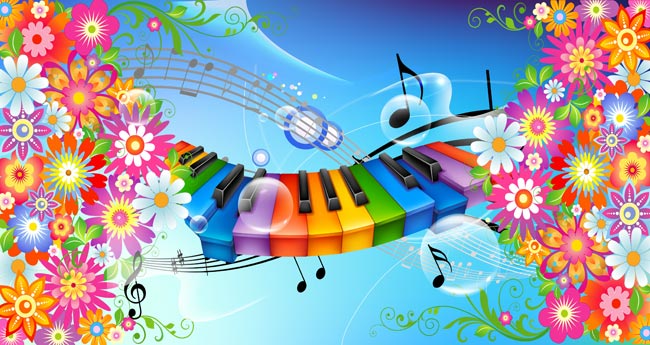 